Pre-Season Division Alignment Game Report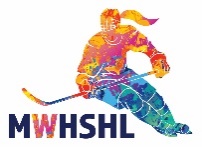 Game # _____   Home ______________ Visitor ______________Final Score:Comments about YOUR team: Was this your full roster as declared on your player list? If not, which players were missing? Do you expect these players to be missing from your lineup often?	______________________________________________________________________________Comments about your OPPONENT:______________________________________________________________________________Do you think your team could be competitive with this team on a regular basis throughout the year? If not please elaborate.___________________________________________________________________Thank you for your valuable feedback.______________________________               ______________________________    Team Name			                     		  Coach	Division Declared (your team) ___________________